Concours de photos de 2018 de l’ICE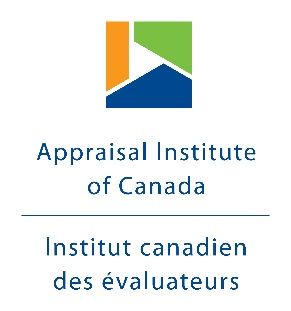 Formulaire d’inscription Nom : _________________________________________________________________________Adresse courriel : _________________________________________________________________Je soumets la photo ci-jointe au Concours de photos de l’immobilier 2018 de l’ICE.Ville/village/province où la photo a été prise : __________________________________En soumettant cette photo au Concours de photos 2018 de l’ICE, je conserve les droits d’auteur de ma photo tout en accordant à l’Institut canadien des évaluateurs les droits illimités, libres de redevances et perpétuels d’utiliser, de reproduire, de communiqué, de modifier et d’afficher la photo (en tout ou en partie) à toutes fins sans frais ou toute autre forme d’indemnisation et sans autre avis ou  permission. En participant au Concours de photos de l’immobilier 2018 de l’ICE, je dégage et accepte de dégager l’Institut canadien des évaluateurs et ses employés, administrateurs, cadres, affiliés, agents, jurés et agences de publicité et de promotion de toute responsabilité pour tous dommages, blessures, réclamations, causes de poursuite ou pertes de tout genre résultant de ma participation à ce concours ou de la réception ou de l’utilisation de tout prix.En participant à ce concours, j’accepte les règles du concours affichés sur le site Web de l’ICE. Signature _________________________________________________________________________Date  __________________________________________________________________________Description de l’immeuble ou du terrain illustré sur la photo: